                              PE at home – May  12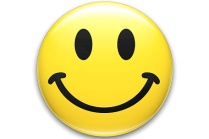 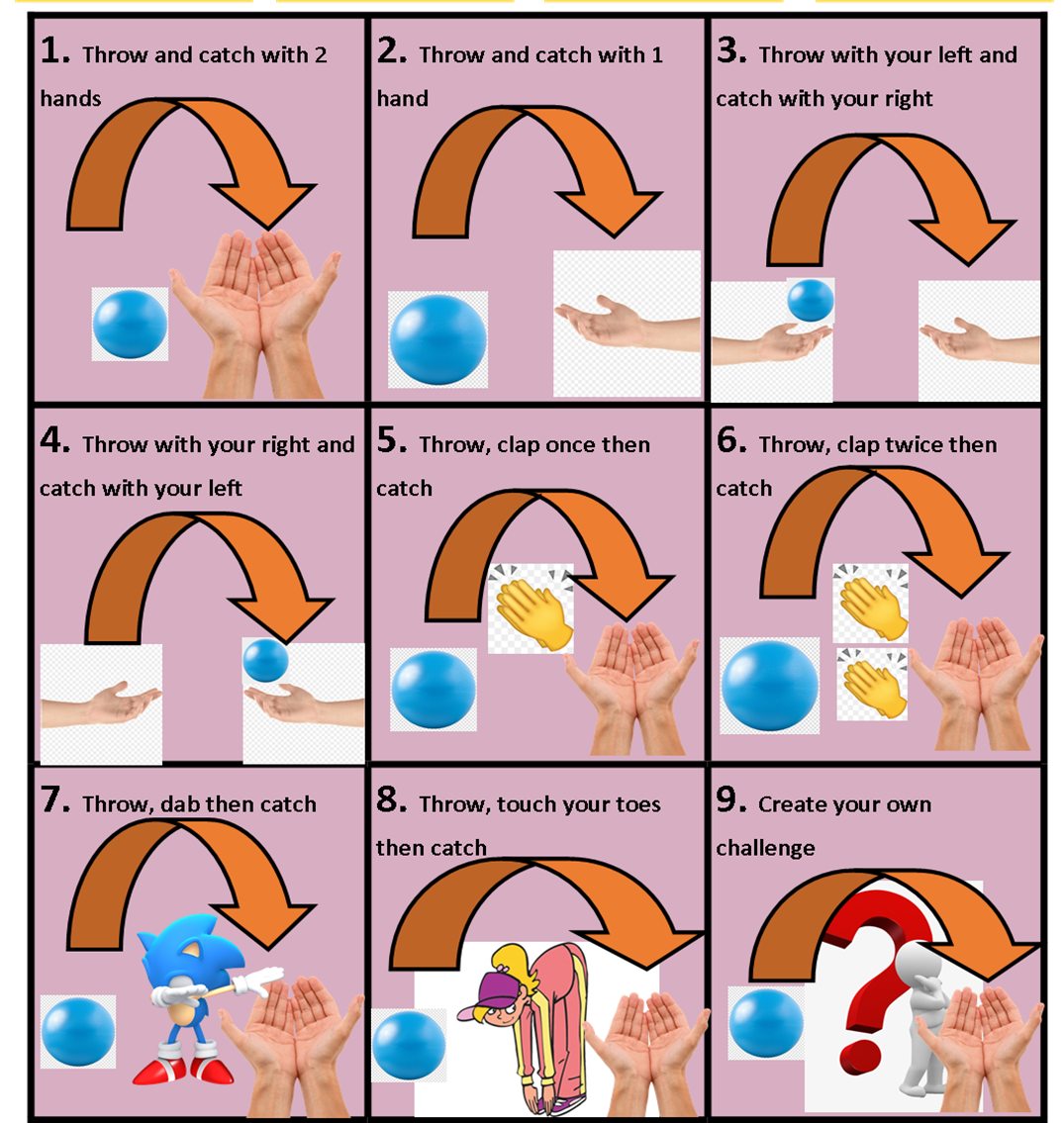 